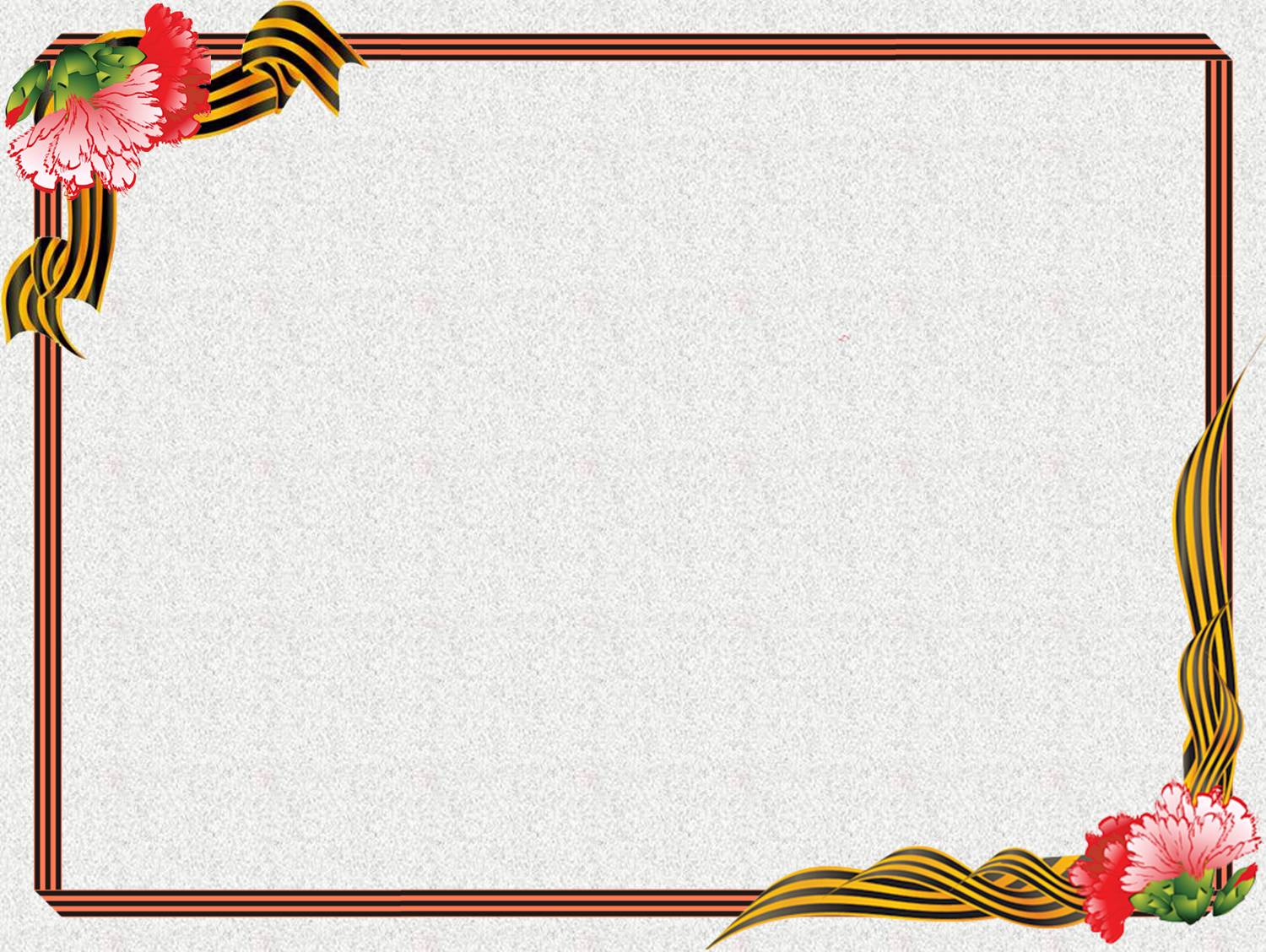 Чёбин Иван НикитовичГоды жизни 1919-2002гг. (82 года)Родился в станице Новоивановской, Краснодарский край.Переехал в поселок Первомайский после войны. Сначала работал в ЦРМ, электриком.После войны в Севастополе, он закончил педагогический институт.Пошел работать в школу учителем физкультуры и истории. Ранее преподавал ботанику, т.к. в школе был большой ботанический сад и виноградник.  В школе он проработал около 35-40 лет.Иван Никитович вместе в Борисенко и Смоленцовым строили на пруду мостики для плавания.В школе присутствовало много разных кружков. Факультатив плавания, политехнический кружок и др.Его увлечения были охота и рыбалка. Он мог разговаривать на эти темы часами.Как-то они нашли хорошее место на Чумбур-косе, и там организовали совхозный лагерь, где все дети могли отдыхать бесплатно. Каждое лето Иван Никитович был начальником лагеря. 